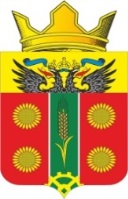 РОССИЙСКАЯ ФЕДЕРАЦИЯ РОСТОВСКАЯ ОБЛАСТЬСОБРАНИЕ ДЕПУТАТОВ ИСТОМИНСКОГО СЕЛЬСКОГО ПОСЕЛЕНИЯПЯТОГО СОЗЫВАРЕШЕНИЕ22.04.2022                                  х. Островского                                             № 47Об утверждении отчета о выполнении прогнозного     плана     приватизациимуниципального имуществаИстоминского сельского поселенияАксайского района за 2021 годВ соответствии с Федеральным законом от 21 декабря 2001 года № 178-ФЗ «О приватизации государственного и муниципального имущества», Федеральным законом от 06 октября 2003 года № 131-ФЗ «Об общих принципах организации местного самоуправления в Российской Федерации», Уставом муниципального образования «Истоминское сельское поселение»,-Собрание депутатов Истоминского сельского поселения РЕШАЕТ:1. Утвердить отчет о выполнении прогнозного плана приватизации муниципального имущества Истоминского сельского поселения за 2021 год согласно приложению.2. Опубликовать Решение в периодическом печатном издании Истоминского сельского поселения «Вестник» и разместить Решение на официальном сайте Администрации Истоминского сельского поселения.3. Контроль за исполнением настоящего Решения возложить на постоянную комиссию по экономической политике, бюджету, финансам, налогам, муниципальной собственности Собрания депутатов Истоминского сельского поселения.Председатель собрания депутатов – Глава Истоминского сельского поселения                                                   А.А. Сороках. Островского22.04.2022 № 47Приложение к Решению Собрания депутатов Истоминского сельского поселения							22.04.2022 № 47Отчет о выполнении планаприватизации муниципального имущества Истоминского сельского поселения за 2021 год№ п/пНаименование муниципального имущества Истоминского сельского поселенияСпособ 
приватизацииСроки приватизации (дата проведения торгов)Цена сделки (рублей)12345I. Перечень муниципального имущества Истоминского сельского поселенияI. Перечень муниципального имущества Истоминского сельского поселенияI. Перечень муниципального имущества Истоминского сельского поселенияI. Перечень муниципального имущества Истоминского сельского поселенияI. Перечень муниципального имущества Истоминского сельского поселения1.Нежилое помещение № 6Этаж: 1. Этажность здания: 3. площадь – 15,3 кв.м., п. Дивный, ул. Советская, дом № 1-перенесен на 2022-2023 годы-2.Нежилое помещение № 22. Этаж: 2. Этажность здания: 3. площадь -15,3 кв. м., п. Дивный, ул. Советская, дом № 1-перенесен на 2022-2023 годы -3.Нежилое помещение № 10. Этаж: 1. Этажность здания: 3. площадь – 15,7 кв.м, п. Дивный, ул. Советская, дом № 1-перенесен на 2022-2023 годы -4.Нежилое помещение № 38Этаж: 3. Этажность здания: 3. площадь – 16,0 кв.м., п. Дивный, ул. Советская, дом № 1-перенесен на 2022-2023 годы-5.Земельный участок, кадастровый номер 61:02:0504801:824; Ростовская область, Аксайский район, садоводческое товарищество «Железнодорожник», уч. №2867-перенесен на 2022-2023 годы-6.Земельный участок, кадастровый номер 61:02:0504601:5251, Ростовская область, Аксайский район, в юго-восточном направлении 2300 м от центра х. Истомино, н.с.т. «Природа»-перенесен на 2022-2023 годы-7.Квартира (1/3 доли) Ростовская область, р-н Аксайский, п. Дивный, ул. Ленина, д. 15, кв. 2продажа14.04.2021109917,00